Ford Transit Custom     9 Plaatsen2,0L  Diesel   125 KW   170 PK  CO² 164 gr/km  Kleur Wit  Bekleding Stof grijsJaar : 2018  KM : 50Ford Transit Custom 2.0 TDCI L2 H1 met verbeterde uitrusting en 9 stoelen Voertuig is getintTrekhaak met aanhanger stabilisatie  trekvermogen 2.950 kgVerwarmde zetels, 9 Zitplaatsen, Privacy -Colorglas,Getinte zijruiten vanaf de 2e rij, SYNC Bluetooth,Climate control, Centrale afstandsbediening,Boordcomputer, Dashboardkastje vergrendeling,Reservewiel, Dagrijverlichting, 12V-aansluiting in de middenconsole 3 zetels (enkele en dubbele zetel), in de tweede en 3. rij incl. in hoogte verstelbare hoofdsteunen,Lendensteun bestuurder, MiddenarmsteunOpbergvak in het dashboard,ABS, Elektrisch verstelbare buitenspiegels en verwarmd incl. geïntegreerde indicatielampjes, Voorpassagier buddyseat,Hill Start Assist,Plat dak H1,Binnenhoogte passagiersruimte ca.1,30 meter,Maximale dakbelasting van 150 kg, Dubbele achtervleugel deuren met verwarmbare achterruit, Elektrisch bedienbare ramen, ESP, Stoel pakket 4, Thuiskomstverlichting functie, Voorruit verwarming, Handgrepen B-stijl, ICFAC Audiosysteem 8, Ford SYNC, CD-speler, MP3, USB, APP verbinding, Bluetooth,Binnenverlichting voorzijde verstelbaar met leeslampjes en vertragingsschakeling,Stuurwiel in hoogte en diepte verstelbaar,Mistlichten,Park control, voor- en achteraan, Wieldoppen, Bandenspanningscontrolesysteem,Schuifdeur rechts, Veiligheidsrem Stalen wielen 15 inches,Start-stop-systeem, Bumpers voorste gedeelte in carrosseriekleur, Sjorogen, Vinyl vloerbedekking Easy Clean, Verwarming elektrisch, Prijs excl en excl BPM en gratis levering : 27.430,-€Wagen is in showroomstaat en onmiddellijk leverbaar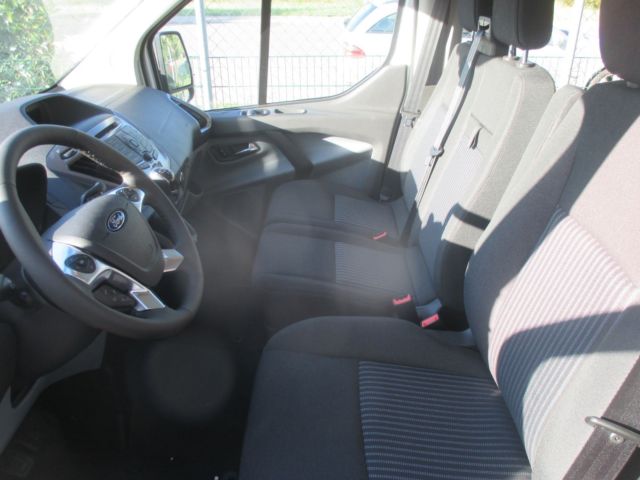 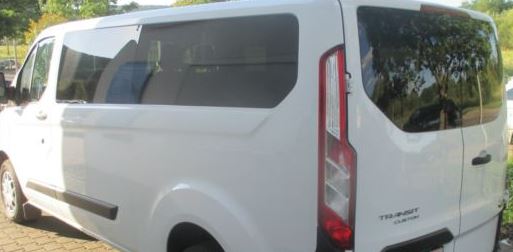 